ДВАДЦАТЬ ПЯТОЕ ЗАСЕДАНИЕ СОБРАНИЯ ДЕПУТАТОВ БАТЫРЕВСКОГО МУНИЦИПАЛЬНОГО ОКРУГА ПЕРВОГО  СОЗЫВАОб утверждении Порядка  определения части территории Батыревского   муниципального округа Чувашской Республики, на которой могут реализовываться инициативные проекты	        В соответствии с Федеральным законом от 6 октября 2003 года N 131-ФЗ "Об общих принципах организации местного самоуправления в Российской Федерации"Собрание депутатов Батыревского муниципального округа РЕШИЛО:                     1. Утвердить прилагаемый Порядок определения части  территории Батыревского   муниципального округа  Чувашской Республики, на которой могут  реализовываться инициативные проекты           2. Настоящее решение вступает в силу после его официального опубликования и распространяется на правоотношения, возникшие с 01 января 2023 года.          Глава Батыревского муниципального          округа  Чувашской Республики                                                                             Р.В.Селиванов        Председатель Собрания депутатов        Батыревского муниципального округа         Чувашской Республики                                                                                           Н.А.ТинюковПриложениек решению Собрания депутатовБатыревского муниципального округаот 20.03.2024 № 25/5Порядокопределения части  территории Батыревского   муниципального округа Чувашской Республики, на которой могут реализовываться инициативные проекты1. Порядок определения части территории Батыревского муниципального округа Чувашской Республики,  на которой могут реализовываться инициативные проекты (далее - Порядок), разработан в соответствии с Федеральным законом от 06.10.2003 г. № 131-ФЗ «Об общих принципах организации местного самоуправления в Российской Федерации», Уставом  Батыревского муниципального округа  Чувашской Республики  в целях реализации мероприятий, имеющих приоритетное значение для жителей Батыревского муниципального округа Чувашской Республики (далее – округ) или его части, по решению вопросов местного значения или иных вопросов, право решения которых предоставлено органам местного самоуправления муниципального округа. 2. В целях реализации мероприятий, имеющих приоритетное значение для жителей  округа   или его части, по решению вопросов местного значения или иных вопросов, право решения которых предоставлено органам местного самоуправления муниципального  округа,   в администрацию муниципального  округа   может быть внесен инициативный проект. 3. Инициаторами внесения инициативного проекта (далее - инициатор проекта) являются: 3.1. инициативная группа численностью не менее десяти граждан, достигших шестнадцатилетнего возраста и проживающих на территории округа;         3.2. органы территориального общественного самоуправления  округа;   3.3. староста сельского населенного пункта, входящего в состав округа;   3.4. юридические лица, осуществляющие деятельность на территории округа (за исключением муниципальных бюджетных и автономных учреждений); 3.5. индивидуальные предприниматели, осуществляющие деятельность на территории округа;              3.6. общественные организации, осуществляющие свою деятельность на территории Батыревского муниципального округа Чувашской Республики.4. Частями территории округа, на которой могут реализовываться инициативные проекты (далее - часть территории), являются:группы жилых домов (не менее 2-х), объединенных общей инфраструктурой и (или) наименованием; территории общего пользования; сельский населенный пункт, не являющийся поселением;объединенные общей территорией населенные пункты, входящие в состав административно - территориальной единицы, не являющейся муниципальным образованием. 5. Для определения части территории инициатор проекта обращается в администрацию округа с заявлением об определении части  территории, оформленным в произвольной письменной форме, с указанием адреса инициатора проекта. Заявление об определении части территории регистрируется  администрацией округа  не позднее дня, следующего за днем его поступления. 6. К заявлению об определении части территории прилагаются следующие сведения об инициативном проекте:6.1. описание проблемы, решение которой имеет приоритетное значение для жителей округа   или его части. 6.2. обоснование предложений по решению указанной проблемы.6.3. описание ожидаемого результата реализации инициативного проекта. 6.4. предварительный расчет необходимых расходов на реализацию инициативного проекта.6.5.  планируемые сроки реализации инициативного проекта.  6.6. сведения о планируемом (возможном) финансовом, имущественном и (или) трудовом участии заинтересованных лиц в реализации инициативного проекта.  6.7. указание на объем средств бюджета округа  в случае если предполагается использование этих средств на реализацию инициативного проекта, за исключением планируемого объема инициативных платежей. 6.8. указание на часть территории округа, в границах которой будет реализовываться инициативный проект. 6.9. гарантийное письмо инициатора проекта, подтверждающее обязательства по финансовому обеспечению инициативного проекта (предоставляется в случае финансового обеспечения реализации инициативного проекта). 7. В случае, если инициатором проекта являются лица, указанные в подпунктах 3.2, 3.4 настоящего Порядка, заявление подписывается уполномоченным лицом. В случае если инициатором проекта является инициативная группа, заявление подписывается всеми членами инициативной группы с указанием фамилий, имен, отчеств (при наличии), контактных телефонов, с приложением согласия на обработку персональных данных в произвольной форме. 8.  Администрация округа  в течение 15 рабочих дней со дня регистрации заявления, указанного в пункте 5 настоящего Порядка, принимают решение: 8.1. об определении части территории. 8.2. об отказе в определении части территории. 9. Решение об определении части территории принимается в форме правового акта администрации округа и не позднее 2 рабочих дней со дня его издания направляется инициатору проекта. 10. Решение об отказе в определении части территории принимается в следующих случаях: 10.1. часть территории выходит за пределы границ округа.                10.2. в границах запрашиваемой территории реализуется иной инициативный проект.10.3. виды разрешенного использования земельного участка на запрашиваемой территории не соответствует целям инициативного проекта. 10.4. заявление представлено лицами, не относящимися к инициаторам проекта.       10.5. информация об инициативном проекте не содержит сведений, предусмотренных пунктом 6 настоящего Порядка. 11. Решение об отказе в определении части территории оформляется письмом  администрации округа с мотивированным обоснованием причин отказа, которое не позднее 2 рабочих дней со дня его принятия направляется инициатору проекта.  Решение об отказе в определении части территории может быть обжаловано в установленном законодательством порядке. ЧĂВАШ  РЕСПУБЛИКИ ПАТĂРЬЕЛ  РАЙОНĔ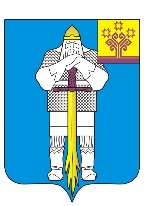 ЧУВАШСКАЯ  РЕСПУБЛИКА БАТЫРЕВСКИЙ  РАЙОН ПАТĂРЬЕЛ  ОКРУГĔНДЕПУТАТСЕН  ПУХĂВĚЙЫШĂНУ20.03.2024 № 25/5Патăрьел ялěСОБРАНИЕ ДЕПУТАТОВБАТЫРЕВСКОГО МУНИЦИПАЛЬНОГО ОКРУГАРЕШЕНИЕ20.03.2024 г. № 25/5                  село Батырево